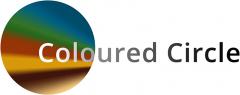 STICHTING COLOURED CIRCLE
Gevestigd te  AmsterdamJAARREKENING 2019Datum: 27-1-2020Versie: 2RapportAlgemeenOprichting
Blijkens de akte d.d. 31 mei 2006 werd  Stichting Coloured Circle per genoemde datum opgericht. De stichting is ingeschreven bij de Kamer van Koophandel onder dossiernummer 34249380.Doelstelling
De doelstelling van Stichting Coloured Circle wordt in artikel 2 van de statuten als volgt omschreven:
het samen brengen van de diverse culturen in het belang van de komende generatie.Bestuur
De directie wordt gevoerd door:mevrouw S.N. Shakison (voorzitter) mevrouw I.E. Snijder (secretaris)mevrouw T. PalmoStatutenwijziging
Op 18 juni 2015 heeft een rectificatie van de statuten plaatsgevonden omdat de geboorteplaats van één van de oprichters onjuist was vermeld.In november 2019 heeft nog een statutenwijziging plaatsgevonden, mede in verband met de aanvraag van de ANBI-status. Deze status is inmiddels verleend door de Belastingdienst.Aanvang activiteiten
De activiteiten van de stichting zijn volgens het bestuur daadwerkelijk aangevangen in 2016. Van eerdere jaren zijn geen gegevens bekend of verstrekt.Financiële positie en fiscale positie
Uit de gegevens van de balans vloeit de volgende financiële positie voort per 31-12-2019.*) In het Eigen vermogen is het negatief saldo over 2019 verwerkt.De Stichting is niet belastingplichtig voor de vennootschapsbelasting.JaarrekeningBalans per 31 december 2019Winst en verliesrekening 2019Kasstroomoverzicht over 2019Toelichting op de jaarrekeningGRONDSLAGEN VOOR DE BALANSWAARDERINGAlgemeen
De waardering van activa en passiva vindt plaats op basis van historische kosten. Tenzij bij de desbetreffende grondslag voor de specifieke balanspost anders wordt vermeld, worden de activa en passiva opgenomen tegen nominale waarde.Materiële vaste activa
De materiële vaste activa worden gewaardeerd op verkrijgingsprijs of vervaardigingskosten, verminderd met de cumulatieve afschrijvingen en indien van toepassing met bijzondere waardeverminderingen. De afschrijvingen worden gebaseerd op de geschatte economische levensduur en worden berekend op basis van een vast percentage van de verkrijgingsprijs of vervaardigingskosten, rekening houdend met een eventuele residuwaarde. Er wordt afgeschreven vanaf het moment van ingebruikneming. Op terreinen wordt niet afgeschreven. De afschrijvingspercentages zijn: 
Machines en installaties: 20%Inventaris: 20%Liquide middelen
De liquide middelen worden gewaardeerd tegen nominale waarde en staan, voor zover niet anders vermeld, ter vrije beschikking van de onderneming. Het betreffen de direct opeisbare vorderingen op kredietinstellingen en kasmiddelen.GRONDSLAGEN VOOR DE RESULTAATBEPALINGAlgemeen
De bepaling van het resultaat vindt plaats op basis van historische kosten. Baten en lasten worden toegerekend aan het jaar waarop ze betrekking hebben. Winsten worden slechts opgenomen voor zover zij op balansdatum zijn gerealiseerd. Verplichtingen en mogelijke verliezen die hun oorsprong vinden voor het einde van het verslagjaar, worden in acht genomen indien zij voor het opmaken van de jaarrekening bekend zijn geworden.Ontvangsten
Onder de ontvangsten worden de giften verantwoord die de stichting ontvangt.Kosten
De kosten worden toegerekend aan het verslagjaar waarop zij betrekking hebben.Afschrijvingen
De afschrijvingen zijn berekend door middel van vaste percentages van de aanschafwaarde, op basis van de verwachte economische levensduur. Financiële baten en lasten
De financiële baten en -lasten betreffen de op de verslagperiode betrekking hebbende renteopbrengsten en kosten van uitgegeven en ontvangen leningen en tegoeden.GRONDSLAGEN VOOR HET KASSTROOMOVERZICHTDivers
De geldmiddelen in het kasstroomoverzicht bestaan uit liquide middelen.Kasstromen in vreemde valuta worden omgerekend tegen een geschatte gemiddelde koers.Belastingen, rentebaten en soortgelijke opbrengsten, alsmede rentelasten en soortgelijke kosten, worden opgenomen onder de kasstroom uit operationele activiteiten.Toelichting op de balansToelichting op de winst- en verlies rekeningResultaat 2019Het resultaat over 2019 bedraag € 1.210 positief. Dit zal aan het eigen vermogen van € 6.276 per 31-12-2018 worden toegevoegd.Liquide middelen€  9.373Materiële vaste activa960Eigen vermogen (exclusief reserve) *)5.237Reserve750OmschrijvingActivaPassivaInventarissen268,00Hardware692,00Bank9.373,51Spaarrekening750,00Eigen Vermogen4.026,00Crediteuren3.097,20Reserve750,00Vooruit ontvangen subsidies4.500,00Nog te ontvangen subsidies2.500,00Saldo1.210,3113.583,5113.583,51OmschrijvingVerliesWinstAfschr. Inventarissen134,00Afschr. Hardware116,00Subsidies28.100,00Reis- en verblijfkosten101,18Bankkosten160,51Kamer van Koophandel30,00Fondsenwerving1.376,04Management services1.500,00Diverse kosten1.125,12Kosten coördinatie Praat Nederlands met mij7.814,94Lesmateriaal275,72Het begint met Taal250,00Tegemoetkoming vrijwilligers 60,00Kantoorbenodigdheden489,16Drukwerk, porti en vrachten451,26Telefoon, ict en internet1.597,54Huisvestingskosten (huur)6.202,71Overige kantoorkosten152,65Eten en drinken974,58Verzekeringen357,73Vrijwilligercentrale Amsterdam95,00Communicatiekosten55,00Notariskosten1.002,15Cursussen/seminars2.575,00Betalingsverschillen6,60Saldo winst1.210,3128.106,6028.106,60Operationele activiteiten€€Bedrijfsresultaat1.210Afschrijvingen250Kasstroom uit operatie1460InvesteringenInvesteringen0Kasstroom uit investeringen 0Mutatie geldmiddelen14.345Stand bank per 31-12-201823.718Stand bank per 31-12-21099.373Vaste activaMachines en installatiesInventarisInvesteringen 2016€          1.156€          804Afschrijvingen 2016-116-134Afschrijvingen 2017-116-134Afschrijvingen 2018-116-134Afschrijvingen 2019-116-134Boekwaarde per 31-12-2018692268Vlottende activa10.123Rekening courant9.373Spaarrekening750Crediteuren / nog te betalen3.097Huur 1.740Coördinatie taallessen649Management services250Verzekering185Lesmateriaal256Divers17Reserve750Afname reserve t.o.v. vorig boekjaar door financiering vacatiegeld bestuur1.500Vooruit ontvangensubsidies14.500Haella Stichting1.500Stichting Konferentie Nederlandse Religieuzen3.000Nog te ontvangen subsidies 2.500Oranje Fonds2.500Afschrijvingen materiële vaste activa250Machines en installaties116Inventaris134Subsidies28.100Oranjefonds10.000Stichting hulp na onderzoek2.000Stichting Pieter Bastiaan5.000Haella Stichting1.100Gemeente Amsterdam10.000Diverse kosten1.121Kleine vergoedingen vrijwilligers1.050Overig71Huisvestingskosten6.202Huur SBOW5.880Huur Overig322Coördinatiekosten Taalgroep7.814Taalmij5.808Kerf(s)1.049Overig957Telefoon, ict en internet1.597Telefoon KPN467E.Boekhouden (boekhoud software)92Onderhoud website447Teksten website307Overig284Verzekeringen357Verzekering 2019172Verzekering 2020185Notariskosten1002Statutenwijziging i.v.m. ANBI-status1002Vacatiekosten bestuur1.500Vacatiekosten gefinancierd vanuit reserve1.500